JEDILNIK  ŠOLA (4. 10. 2021 do 8. 10. 2021)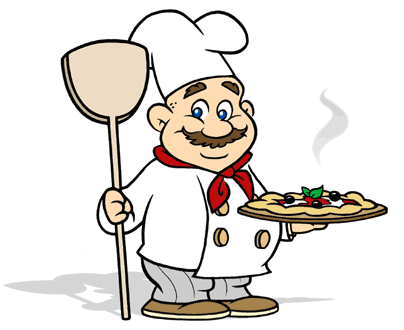 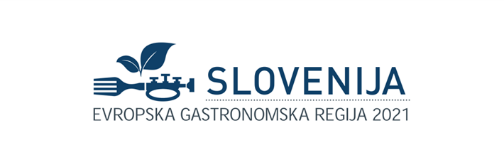 DOBER TEK!Pridržujemo si pravico do spremembe jedilnika. Otroci v vrtcu prejmejo sadno dopoldansko malico.Otroci v vrtcu in otroci z dietami imajo prilagojen jedilnik.V vrtcu in šoli delimo nesladkan čaj, vodo.Jedi, obarvana zeleno, vsebujejo živila lokalnega izvora.*JABOLKO*, MLEKO - financirano iz EU Projekt »Šolska shema«PONEDELJEK: 4. 10. 2021 – zeleni danMalica: sirova štručka, bela kava, bananaAlergeni: 1, 7, konzervansKosilo: pašta fižol, marmorni kolač, kruhAlergeni: 1, 3, 7, lahko 6, 8TOREK: 5. 10. 2021Malica: orehova potička, BIO jogurt, mandarinaAlergeni: 1, 3, 7, orehiKosilo: kostna juha z zakuho, testenine polžki, haše omaka, zelje v solati s fižolomAlergeni: 1, 3, 7, 12SREDA: 6. 10. 2021Malica: pirin kruh, piščančja pašteta, paprika, čaj	     JABOLKO	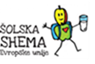 Alergeni: 1, 4, 7, konzervansKosilo: goveja juha z zakuho, pražen krompir, piščančji zrezek po dunajsko, radičeva solataAlergeni: 1, 3, 7, 12ČETRTEK: 7. 10. 2021Malica: šolski črn kruh, medeni namaz, čaj, sliva	        MLEKO	Alergeni: 1, 7, medKosilo: zelenjavna juha, rizi-bizi, svinjski medaljon v omaki, zelena solataAlergeni: 1, 3, 7PETEK: 8. 10. 2021Malica: carski praženec, kompotAlergeni: 1, 3, 7Kosilo: korenčkova juha, kruhova rezina, puranji paprikaš, rdeča pesaAlergeni: 1, 3, 7, 10